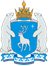 ПРАВИТЕЛЬСТВО ЯМАЛО-НЕНЕЦКОГО АВТОНОМНОГО ОКРУГАПОСТАНОВЛЕНИЕ04 сентября 2023 г.                                                                                         № 698-Пг. СалехардО внесении изменений в некоторые постановленияПравительства Ямало-Ненецкого автономного округа Правительство Ямало-Ненецкого автономного округа постановляет:1. Утвердить прилагаемые изменения, которые вносятся в некоторые постановления Правительства Ямало-Ненецкого автономного округа.2. Подпункт 1.1 пункта 1 изменений, утвержденных настоящим постановлением, распространяется на правоотношения, возникшие с 01 сентября 2023 года.Губернатор Ямало-Ненецкого автономного округа                                                       Д.А. АртюховУТВЕРЖДЕНЫпостановлением ПравительстваЯмало-Ненецкого автономного округаот 04 сентября 2023 года № 698-ПИЗМЕНЕНИЯ,которые вносятся в некоторые постановления Правительства Ямало-Ненецкого автономного округа1. В постановлении Правительства Ямало-Ненецкого автономного округа от 16 августа 2013 года № 650-П «Об утверждении Положения о порядке и условиях стипендиального обеспечения и других формах материальной поддержки обучающихся государственных профессиональных образовательных организаций Ямало-Ненецкого автономного округа»:1.1. пункт 1 изложить в следующей редакции:«1. Установить с 01 сентября 2023 года стипендию в размере 997 рублей в месяц обучающимся государственных профессиональных образовательных организаций Ямало-Ненецкого автономного округа.»;1.2. в Положении о порядке и условиях стипендиального обеспечения и других формах материальной поддержки обучающихся государственных профессиональных образовательных организаций Ямало-Ненецкого автономного округа:1.2.1. в пункте 3.8 слова «от 24 июня 2005 года № 247 «Об установлении размеров и условий назначения и выплаты именных стипендий Губернатора Ямало-Ненецкого автономного округа, стипендий за выдающиеся творческие и спортивные достижения учащимся, студентам и аспирантам образовательных организаций» заменить словами «от 03 июня 2021 года № 85-ПГ «Об учреждении именной стипендии Губернатора Ямало-Ненецкого автономного округа, стипендий за выдающиеся творческие и спортивные достижения»;1.2.2. в пункте 3.11 слова «от 24 июня 2005 года № 247 «Об установлении размеров и условий назначения и выплаты именных стипендий Губернатора Ямало-Ненецкого автономного округа, стипендий за выдающиеся творческие и спортивные достижения учащимся, студентам и аспирантам образовательных организаций» заменить словами «от 03 июня 2021 года № 85-ПГ «Об учреждении именной стипендии Губернатора Ямало-Ненецкого автономного округа, стипендий за выдающиеся творческие и спортивные достижения»;1.2.3. в пункте 3.13 слова «от 24 июня 2005 года № 247 «Об установлении размеров и условий назначения и выплаты именных стипендий Губернатора Ямало-Ненецкого автономного округа, стипендий за выдающиеся творческие и спортивные достижения учащимся, студентам и аспирантам образовательных организаций» заменить словами «от 03 июня 2021 года № 85-ПГ «Об учреждении именной стипендии Губернатора Ямало-Ненецкого автономного округа, стипендий за выдающиеся творческие и спортивные достижения».2. В Положении о размере компенсации родителям (законным представителям) детей, посещающих образовательные организации, реализующие образовательную программу дошкольного образования, порядке обращения за получением компенсации и порядке ее выплаты, утвержденном постановлением Правительства Ямало-Ненецкого автономного округа 
от 12 января 2017 года № 17-П:2.1. абзац второй пункта 1.3 изложить в следующей редакции:«- дети в возрасте до 18 лет (в случае обучения детей по очной форме в образовательных организациях любого типа независимо от их организационно-правовой формы (за исключением образовательных организаций дополнительного образования) – до достижения ими возраста 23 лет);»; 2.2. пункт 1.4 изложить в следующей редакции:«1.4. Не учитываются в составе семьи при определении размера компенсации:- ребенок (дети), в отношении которого (которых) родители (законные представители) или один из них ограничены или лишены родительских прав;- ребенок (дети), находящийся (находящиеся) на полном государственном обеспечении в организациях для детей-сирот и детей, оставшихся без попечения родителей; - ребенок (дети), отобранный (отобранные) у родителей (законных представителей) или у одного из них при непосредственной угрозе жизни ребенка или его здоровью.»;2.3. дополнить пунктом 1.6 следующего содержания:«1.6. Компенсация предоставляется родителям (законным представителям) органами местного самоуправления муниципальных и городских округов в автономном округе (или уполномоченными ими муниципальными организациями), осуществляющими переданные отдельные государственные полномочия автономного округа по предоставлению компенсации в соответствии с Законом автономного округа от 06 ноября 2009 года № 83-ЗАО «О наделении органов местного самоуправления отдельными государственными полномочиями Ямало-Ненецкого автономного округа по предоставлению компенсации родителям (законным представителям) детей, посещающих образовательные организации, реализующие образовательную программу дошкольного образования» (далее – уполномоченный орган).»;2.4. раздел II изложить в следующей редакции:«II. Порядок обращения за получением компенсации2.1. Компенсация выплачивается одному из родителей (законных представителей) ребенка, посещающего организацию, осуществляющую образовательную деятельность, внесшему родительскую плату за присмотр и уход за ребенком в соответствующей организации, обратившемуся с заявлением о предоставлении компенсации.2.2. Для получения компенсации родитель (законный представитель) представляет самостоятельно следующие документы:- заявление о предоставлении компенсации по форме согласно приложению № 1 к настоящему Положению;- согласие лиц, указанных в заявлении о предоставлении компенсации, на обработку их персональных данных (при личном обращении) по форме согласно приложению № 2 к настоящему Положению;- документ, удостоверяющий личность родителя (законного представителя) (при личном обращении);- документ, подтверждающий, что заявитель является родителем (законным представителем) ребенка (при личном обращении);- справка с места учебы совершеннолетнего ребенка (детей) родителя (законного представителя), подтверждающая обучение по очной форме в образовательной организации любого типа независимо от ее организационно-правовой формы (за исключением образовательной организации дополнительного образования) (в случае, если такие дети имеются в семье);- справка с указанием реквизитов лицевого счета в кредитной организации лица, заключившего договор об образовании с организацией, осуществляющей образовательную деятельность (при получении компенсации через кредитную организацию);  - копия удостоверения ветерана боевых действий по форме, утвержденной постановлением Правительства Российской Федерации от 19 декабря 2003 года № 763 (для родителей (законных представителей), которые относятся к категории ветеранов боевых действий); - документ войсковой части, подтверждающий направление родителя (законного представителя) ребенка для участия в специальной военной операции в составе отрядов «БАРС» (для родителей (законных представителей), которые относятся к категории граждан, изъявивших добровольное желание принять участие в специальной военной операции в составе отрядов «БАРС») (при наличии);- документы, подтверждающие сведения о рождении ребенка, выданные компетентными органами иностранных государств, и их перевод на русский язык (если рождение ребенка зарегистрировано на территории иностранного государства);- документы, подтверждающие сведения о регистрации брака, выданные компетентными органами иностранных государств, и перевод на русский язык (если брак зарегистрирован на территории иностранного государства);- документы, подтверждающие сведения о расторжении брака, выданные компетентными органами иностранных государств, и перевод на русский язык (если брак расторгнут на территории иностранного государства);- копия документа, удостоверяющего личность уполномоченного представителя, и документа, подтверждающего полномочия действовать от имени заявителя (в случае обращения через уполномоченного представителя).2.3. Родитель (законный представитель) направляет заявление и  документы, предусмотренные пунктом 2.2 настоящего Положения, одним из следующих способов:- непосредственно (лично) в уполномоченный орган на бумажном носителе; - в электронной форме с использованием федеральной государственной информационной системы «Единый портал государственных и муниципальных услуг (функций)» (далее – Единый портал);- через многофункциональные центры предоставления государственных и муниципальных услуг;- почтовым отправлением в уполномоченный орган. 2.4. В случае представления заявления посредством Единого портала формирование заявления осуществляется посредством заполнения интерактивной формы без необходимости дополнительной подачи заявления в какой-либо иной форме.2.5. Родитель (законный представитель) вправе представить по собственной инициативе следующие документы и сведения, которые подлежат представлению в рамках межведомственного информационного взаимодействия:- сведения о лишении родителей (законных представителей) или одного из них родительских прав в отношении ребенка (детей);- сведения об ограничении родителей (законных представителей) или одного из них родительских прав в отношении ребенка (детей);- сведения об отобрании у родителей (законных представителей) или одного из них ребенка (детей) при непосредственной угрозе его (их) жизни или здоровью;- сведения о заключении (расторжении) брака между родителями (законными представителями) ребенка (детей), проживающего (проживающих) в семье;- сведения об установлении или оспаривании отцовства (материнства) в отношении ребенка (детей), проживающего (проживающих) в семье;- сведения об изменении фамилии, имени или отчества для родителей (законных представителей) или ребенка (детей), проживающего (проживающих) в семье, изменивших фамилию, имя или отчество;- сведения об установлении опеки (попечительства) над ребенком (детьми), проживающим (проживающими)  в семье;- сведения военного комиссариата или военного комиссариата муниципального образования в автономном округе, подтверждающие убытие родителя (законного представителя) ребенка на военную службу по мобилизации в Вооруженные Силы Российской Федерации (для родителей (законных представителей), которые относятся к категории мобилизованных граждан);- сведения военного комиссариата автономного округа или военного комиссариата муниципального образования в автономном округе, подтверждающие заключение в добровольном порядке контракта о прохождении военной службы для участия в специальной военной операции (для родителей (законных представителей), которые относятся к категории граждан, заключивших в добровольном порядке контракт о прохождении военной службы);- сведения военного комиссариата автономного округа или военного комиссариата муниципального образования в автономном округе, подтверждающие направление родителя (законного представителя) ребенка для участия в специальной военной операции в составе отрядов «БАРС» (для родителей (законных представителей), которые относятся к категории граждан, изъявивших добровольное желание принять участие в специальной военной операции в составе отрядов «БАРС»);- сведения федерального органа исполнительной власти или федерального государственного органа, в которых федеральным законом предусмотрена военная служба, органа внутренних дел Российской Федерации, органа уголовно-исполнительной системы Российской Федерации, подтверждающие командирование родителя (законного представителя) ребенка для участия в специальной военной операции (для родителей (законных представителей), которые относятся к категории военнослужащих и (или) сотрудников).2.6. Непредставление (несвоевременное представление) государственными органами, органами местного самоуправления, подведомственными государственным органам или органам местного самоуправления организациями в рамках межведомственного информационного взаимодействия документов и сведений, указанных в пункте 2.5 настоящего Положения, не может являться основанием для отказа родителю (законному представителю) в назначении компенсации.2.7. Непредставление родителем (законным представителем) документов и сведений, указанных в пункте 2.5 настоящего Положения, не является основанием для отказа в назначении компенсации. 2.8. Основаниями для отказа в приеме документов, необходимых для предоставления компенсации, являются: а) заявление и документы, необходимые для предоставления компенсации, поданы с нарушением требований, установленных настоящим Положением, в том числе:- аявление подано лицом, не имеющим полномочий на осуществление действий от имени заявителя;- родителем (законным представителем) представлен неполный комплект документов, необходимых для предоставления компенсации и указанных в пункте 2.2 настоящего Положения;- родителем (законным представителем) в электронной форме не заполнены поля о половой принадлежности, о страховом номере индивидуального лицевого счета застрахованного лица в системе индивидуального (персонифицированного) учета и гражданстве заявителя и ребенка (детей);б) на дату обращения за предоставлением компенсации истек срок действия представленных документов, предусмотренный в таких документах или законодательством Российской Федерации, законами или иными нормативными правовыми актами автономного округа;в) представленные родителем (законным представителем) документы содержат подчистки и исправления текста, не заверенные в порядке, установленном законодательством Российской Федерации; г) представленные документы содержат повреждения, наличие которых не позволяет в полном объеме использовать информацию и сведения, содержащиеся в таких документах, для предоставления компенсации; д) заявление подано в исполнительный орган автономного округа, орган местного самоуправления в автономном округе или организацию, в полномочия которых не входит предоставление компенсации;е) представленные документы не соответствуют установленным требованиям к предоставлению компенсации в электронной форме, указанным в пунктах 21 и 22 единого стандарта предоставления государственной и (или) муниципальной услуги «Выплата компенсации части родительской платы за присмотр и уход за детьми в государственных и муниципальных образовательных организациях, находящихся на территории соответствующего субъекта Российской Федерации», утвержденного постановлением Правительства Российской Федерации от 27 мая 2023 года № 829.2.9. Заявление подлежит регистрации в уполномоченном органе 
в течение 1 рабочего дня со дня получения заявления от родителя (законного представителя) и документов, необходимых для предоставления компенсации.В случае наличия оснований для отказа в приеме документов, необходимых для предоставления компенсации, указанных в пункте 2.8 настоящего Положения, уполномоченный орган не позднее 1 рабочего дня, следующего за днем поступления заявления и документов, необходимых для предоставления компенсации, направляет родителю (законному представителю) решение об отказе в приеме документов, необходимых для предоставления компенсации, с указанием оснований, послуживших для такого отказа.2.10. Основанием для приостановления принятия решения о предоставлении компенсации является возникновение необходимости дополнительной проверки документов или обстоятельств, препятствующих проведению проверки в рамках межведомственного информационного взаимодействия указанной родителем (законным представителем) информации. Родитель (законный представитель) в течение 5 рабочих дней со дня получения уведомления о приостановке принятия решения о предоставлении компенсации направляет в уполномоченный орган (способом, указанным в пункте 2.3 настоящего Положения) необходимые документы и сведения для предоставления компенсации.В случае непредставления необходимых документов и сведений для предоставления компенсации в установленный срок родителю (законному представителю) направляется отказ в предоставлении компенсации. При этом родитель (законный представитель) сохраняет за собой право повторной подачи заявления.2.11. Руководитель уполномоченного органа в течение 5 рабочих дней со дня приема заявления о выплате компенсации со всеми необходимыми документами принимает решение о назначении компенсации или об отказе в ее назначении и доводит соответствующее решение в течение 1 рабочего дня со дня его принятия до родителя (законного представителя) способом, указанным в заявлении, с мотивированным указанием принятого решения. Решение о назначении компенсации направляется по форме согласно приложению № 3 к настоящему Положению, решение об отказе в назначении компенсации направляется по форме согласно приложению № 4 к настоящему Положению.2.12. Основаниями для принятия решения об отказе в назначении компенсации являются: а) лицо, подавшее заявление, не относится к кругу лиц, установленных в пункте 2.1 настоящего Положения;б) представленные сведения и (или) документы не соответствуют сведениям, полученным в ходе межведомственного информационного взаимодействия;в) представленные документы не соответствуют по форме или содержанию требованиям законодательства Российской Федерации, законов или иных нормативных правовых актов автономного округа;г) родитель (законный представитель) отозвал заявление. Отзыв заявления осуществляется при личном обращении родителя (законного представителя) в уполномоченный орган. 2.13. В случае осуществления уполномоченным органом запросов в рамках межведомственного информационного взаимодействия родители (законные представители) уведомляются об увеличении срока рассмотрения заявления на период, необходимый для осуществления запросов в рамках межведомственного информационного взаимодействия, но при этом срок рассмотрения заявления не должен превышать 11 рабочих дней со дня регистрации заявления и документов, необходимых для выплаты компенсации.»;2.5. в пункте 3.1:2.5.1. в абзаце втором слово «федеральной» исключить:2.5.2. абзац четвертый признать утратившим силу;2.6. в абзаце втором пункта 3.7 слово «заявителем» заменить словами «родителем (законным представителем)»;2.7. приложение № 1 изложить в следующей редакции:«Приложение № 1к Положению о размере компенсации родителям (законным представителям) детей, посещающих образовательныеорганизации, реализующие образовательную программу дошкольного образования, порядке обращения за получением компенсации и порядке ее выплаты(в редакции постановления Правительства Ямало-Ненецкого автономного округаот 04 сентября 2023 года № 698-П)ФОРМА ЗАЯВЛЕНИЯРуководителю_______________________________(уполномоченный орган)ЗАЯВЛЕНИЕо предоставлении компенсации родителям (законным представителям)детей, посещающих образовательные организации, реализующие образовательную программу дошкольного образованияПрошу назначить компенсацию родителям (законным представителям) на ребенка, посещающего образовательную организацию, реализующую образовательную программу дошкольного образования (далее – компенсация):(наименование образовательной организации)Сведения о родителе (законном представителе) ребенка, обратившемся в уполномоченный орган за предоставлением компенсации (далее – заявитель):Сведения о других детях в семье для определения размера компенсации в соответствии с частью 5 статьи 65 Федерального закона от 29 декабря 2012 года № 273-ФЗ «Об образовании в Российской Федерации»: Сведения об обучении других детей в семье в возрасте от 18 лет по очной форме обучения (в случае, если такие дети имеются в семье):(наименование образовательной организации)(реквизиты справки с места учебы совершеннолетних детей в возрасте до 23 лет, подтверждающей обучение по очной форме в общеобразовательных организациях, профессиональных образовательных организациях, образовательных организациях высшего образования (указывается при отсутствии у такой образовательной организации технической возможности предоставления указанных сведений в рамках межведомственного информационного взаимодействия)Реквизиты документов, представляемых в соответствии с пунктами 2.2, 2.5 Положения о размере компенсации родителям (законным представителям) детей, посещающих образовательные организации, реализующие образовательную программу дошкольного образования, порядке обращения за получением компенсации и порядке ее выплаты, утвержденного постановлением Правительства Ямало-Ненецкого автономного округа от 12 января 2017 года 
№ 17-П:Компенсацию прошу перечислять посредством (по выбору заявителя):- через организацию почтовой связи: _____________________________________	                   (адрес, почтовый индекс)- через кредитную организацию в соответствии с приложенной к настоящему заявлению справкой с указанием реквизитов лицевого счета в кредитной организации лица, заключившего договор об образовании с организацией, осуществляющей образовательную деятельность.Способ получения результата рассмотрения заявления:К заявлению прилагаются:(перечень документов, представляемых заявителем при подаче заявления в уполномоченный орган местного самоуправления) Своевременность и достоверность представления сведений при изменении оснований для предоставления компенсации гарантирую.Дата заполнения: «____» ___________ 20__ г.»;2.8. дополнить приложениями №№ 3, 4 следующего содержания:«Приложение № 3 к Положению о размере компенсации родителям (законным представителям) детей, посещающих образовательныеорганизации, реализующие образовательную программу дошкольного образования,порядке обращения за получениемкомпенсации и порядке ее выплатыФОРМА РЕШЕНИЯРЕШЕНИЕ о назначении компенсации родителям (законным представителям) детей, посещающих образовательные организации, реализующие образовательную программу дошкольного образования(указывается субъект Российской Федерации и муниципальное образование; оформляется на бланке органа местного самоуправления муниципального или городского округа в Ямало-Ненецком автономном округе (или уполномоченной им муниципальной организацией) (далее – уполномоченный орган)Рассмотрев заявление о предоставлении компенсации родителям (законным представителям) (далее – заявитель) детей, посещающих образовательные организации, реализующие образовательную программу дошкольного образования (далее – компенсация), от _________________ 20__ г. № ______________:от(фамилия, имя, отчество (при наличии) заявителя полностью)на основании постановления Правительства Ямало-Ненецкого автономного округа от 12 января 2017 года № 17-П «Об утверждении Положения о размере компенсации родителям (законным представителям) детей, посещающих образовательные организации, реализующие образовательную программу дошкольного образования, порядке обращения за получением компенсации и порядке ее выплаты» назначена компенсация на ребенка:,(фамилия, имя, отчество (при наличии) ребенка заявителя (полностью))осваивающим образовательную программу дошкольного образования в образовательной организации:(наименование образовательной организации)в размере ___% от среднего размера платы, взимаемой с родителей (законных представителей) за присмотр и уход за ребенком, осваивающим образовательную программу дошкольного образования в организации, осуществляющей образовательную деятельность, на основании постановления Правительства Ямало-Ненецкого автономного округа от 26 декабря 2018 года № 1420-П «О родительской плате за присмотр и уход за детьми в государственных и муниципальных образовательных организациях», статьи 22 Закона Ямало-Ненецкого автономного округа от 27 июня 2013 года № 55-ЗАО «Об образовании в Ямало-Ненецком автономном округе»_____________________      ______________     __________________________  (должность руководителя		      (подпись)			(расшифровка подписи)   уполномоченного органа)Дата заполнения: «__» ___________ 20__ г.Приложение № 4к Положению о размере компенсации родителям (законным представителям) детей, посещающих образовательныеорганизации, реализующие образовательную программу дошкольного образования,порядке обращения за получениемкомпенсации и порядке ее выплатыФОРМА РЕШЕНИЯРЕШЕНИЕ об отказе в назначении компенсации родителям (законным представителям) детей, посещающих образовательные организации, реализующие образовательную программу дошкольного образования(указывается субъект Российской Федерации и муниципальное образование; оформляется на бланке органа местного самоуправления муниципального или городского округа в Ямало-Ненецком автономном округе (или уполномоченной им муниципальной организацией) (далее – уполномоченный орган)Рассмотрев заявление о предоставлении компенсации родителям (законным представителям) (далее – заявитель) детей, посещающих образовательные организации, реализующие образовательную программу дошкольного образования (далее – компенсация), от ________________ 20__ г. № _______:от(фамилия, имя, отчество (при наличии) заявителя полностью)на основании постановления Правительства Ямало-Ненецкого автономного округа от 12 января 2017 года № 17-П «Об утверждении Положения о размере компенсации родителям (законным представителям) детей, посещающих образовательные организации, реализующие образовательную программу дошкольного образования, порядке обращения за получением компенсации и порядке ее выплаты» отказано в назначении компенсации на ребенка:,(фамилия, имя, отчество (при наличии) ребенка заявителя (полностью))осваивающим образовательную программу дошкольного образования в образовательной организации:(наименование образовательной организации)на основании:(перечислить пункты Положения о размере компенсации родителям (законным представителям) детей, посещающих образовательные организации, реализующие образовательную программу дошкольного образования, порядке обращения за получением компенсации и порядке ее выплаты, утвержденного постановлением Правительства Ямало-Ненецкого автономного округа от 12 января 2017 года № 17-П, послужившие основанием для отказа в предоставлении компенсации) Заявитель вправе повторно обратиться с заявлением о предоставлении компенсации после устранения указанного основания, послужившего причиной отказа, в уполномоченный орган:(наименование уполномоченного органа местного самоуправления)Решение об отказе в предоставлении компенсации может быть обжаловано в досудебном (внесудебном) порядке в соответствии с законодательством Российской Федерации. _____________________      ______________     __________________________  (должность руководителя		      (подпись)			(расшифровка подписи)   уполномоченного органа)Дата заполнения: «__» ___________ 20__ г.».3. В абзаце первом пункта 1.5 Порядка предоставления компенсации стоимости обучения детям и супругам военнослужащих, обучившимся по программам профессиональной подготовки водителей транспортных средств категории «B» в организациях, осуществляющих образовательную деятельность на территории Ямало-Ненецкого автономного округа на основании лицензии, утверждённого постановлением Правительства Ямало-Ненецкого автономного округа от 24 января 2023 года № 42-П, слово «военнослужащими» заменить словом «военнослужащего».Фамилия, имя, отчество(при наличии):Дата рождения:(день, месяц, год)Пол:(мужской, женский)Страховой номер индивидуального лицевого счета:Гражданство:Данные документа, удостоверяющего личность:Данные документа, удостоверяющего личность:Наименование документа, серия, номер:Дата выдачи:Кем выдан, код подразделения:Номер телефона(при наличии):Адрес электронной почты(при наличии):Адрес фактического проживания:____________________________________________Статус заявителя:(родитель (усыновитель), опекун)Сведения о ребенке, осваивающем образовательную программу дошкольного образования в организации, осуществляющей образовательную деятельность:Сведения о ребенке, осваивающем образовательную программу дошкольного образования в организации, осуществляющей образовательную деятельность:Фамилия, имя, отчество(при наличии):Дата рождения:(день, месяц, год)Пол:(мужской, женский)Страховой номер индивидуального лицевого счета:Гражданство:Данные документа, удостоверяющего личность ребенка:Данные документа, удостоверяющего личность ребенка:Реквизиты записи акта о рождении или свидетельства о рождении:____________________________________________(фамилия, имя, отчество (при наличии); дата рождения: пол; страховой номериндивидуального лицевого счета; гражданство: данные документа, удостоверяющего личность)(подпись заявителя)(расшифровка подписи)